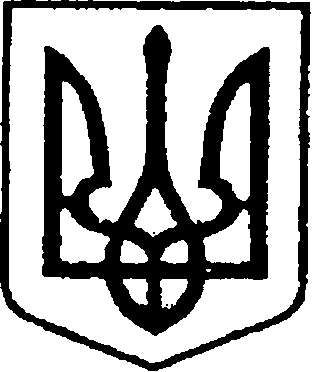 УКРАЇНАЧЕРНІГІВСЬКА ОБЛАСТЬН І Ж И Н С Ь К А    М І С Ь К А    Р А Д АВ И К О Н А В Ч И Й    К О М І Т Е ТР І Ш Е Н Н Явід 04 листопада 2021 року	                     м. Ніжин	                            №  Про відзначення з нагодиВсеукраїнського дня  працівників культури та аматорів народного мистецтваВідповідно до статей 40, 42, 59 Закону України «Про місцеве самоврядування в Україні», рішення Ніжинської міської ради Чернігівської області «Про внесення змін до рішення Ніжинської міської ради                            від 03 травня 2017 року №27-23/2017 «Про затвердження Положень                  про Почесну грамоту, Грамоту та Подяку виконавчого комітету Ніжинської міської ради» від 02.02.2018 р. №18-35/2018, Регламенту виконавчого комітету Ніжинської міської ради Чернігівської області VІІI скликання, затвердженого рішенням Ніжинської міської ради Чернігівської області VІІI скликання від 24.12.2020 р. №27-4/2020, розглянувши клопотання начальника Управління культури і туризму Ніжинської міської ради Тетяни Бассак, ректора Ніжинського державного університету імені Миколи Гоголя Олександра Самойленка, директора Ніжинського фахового коледжу культури і мистецтв імені Марії Заньковецької Володимира Дорохіна виконавчий комітет Ніжинської міської ради вирішив:1.Нагородити Почесною грамотою виконавчого комітету Ніжинської міської ради за  вагомий внесок у розвиток культурно-мистецького простору міста, популяризацію культурного іміджу  Ніжина та з нагоди Всеукраїнського дня працівників культури та аматорів народного мистецтва:1.1.Дорохіну Любов Олексіївну – викладача Комунального закладу «Ніжинський фаховий коледж культури і мистецтв імені Марії Заньковецької Чернігівської обласної ради;1.2.Крутько Ніну Вікторівну – викладача Комунального закладу «Ніжинський фаховий коледж культури і мистецтв імені Марії Заньковецької Чернігівської обласної ради;1.3.Пархоменка Олександра Миколайовича – доцента кафедри музичної педагогіки та хореографії;1.4.Шумського Миколу Олександровича – завідувача кафедри інструментально-виконавської підготовки, професора.1.5.Чопа Руслана – звукорежисера Ніжинського  міського Будинку культури. 2.Нагородити Грамотою виконавчого комітету Ніжинської міської ради за  вагомий внесок у розвиток культурно-мистецького простору України, популяризацію культурного іміджу  Ніжина та з нагоди Всеукраїнського дня працівників культури та аматорів народного мистецтва:2.1.Кобзар Ольгу Віталіївну – викладача Комунального закладу «Ніжинський фаховий коледж культури і мистецтв імені Марії Заньковецької Чернігівської обласної ради;2.2.Липовецьку Євгенію Юріївну – викладача Комунального закладу «Ніжинський фаховий коледж культури і мистецтв імені Марії Заньковецької Чернігівської обласної ради;2.3.Могильну Ірину Григорівну – викладача Комунального закладу «Ніжинський фаховий коледж культури і мистецтв імені Марії Заньковецької Чернігівської обласної ради;2.4.Кедуна Івана Станіславовича – доцента кафедри всесвітньої історії та міжнародних відносин;2.5.Сірякову Ганну Вікторівну – старшого викладача кафедри музичної педагогіки та хореографії;2.6.Шумську Людмилу Юріївну – професора кафедри вокально-хорової майстерності;2.7.Костенко Людмилу Василівну – завідувача кафедри вокально-хорової майстерності, професора.2.8.Зразковий хор «Сяйво», керівник –заслужений працівник культури України Голуб С. О.;2.9.Зразковий  духовий оркестр «Ніжинські сурми», керівник – Карпенко В. В.;2.10.Зразковий аматорський ансамбль сучасного танцю «Гармонія», керівник – Ганага А. Г.;2.11.Зразкову аматорську вокальну студію «Автограф», керівник – Дяконенко І. П.;2.12.Зразковий аматорський ансамбль бального танцю «Шанс», керівник– Мірошник І. О.; 2.13.Зразковий аматорський ансамбль народного танцю «Квіти України», керівники – Пархоменко О. М., Яцина І. А.; 2.14.Зразковий аматорський ансамбль бального танцю «Ритм», керівник– Заслужений працівник культури України Тимошенко Г. Л.; 2.15.Народний аматорський театр, керівник – Войтенко Т. І.;  2.16.Народний аматорський ансамбль танцю «Поліська веселка», керівник – Фінь Л. М.;2.17.Народний аматорський естрадний оркестр, керівники – Гузь А. Є., Ігнатов  С. В.;       2.18.Народний аматорський хоровий колектив ветеранів праці, керівники – Литвинець І. П.та Поташов А. В.;2.19.Народний аматорський фольклорний ансамбль «Червона калина», керівник – Ігнатова С. Ю.;2.20.Народний аматорський молодіжний пошуково-дослідний фольклорний гурт «Ніжинська козачка», керівник – кавалер ордену Княгині Ольги ІІІ ступеню Синиця О. М.;2.21.Народний аматорський фольклорно-етнографічний ансамбль «Ніжинські музики», керівники – Олександр Хашаба та Юлія Білинська;2.22.Зразковий аматорський ансамбль танцю «Вікторія», керівник – Вишнева В. М.; 2.23.Зразковий аматорський фольклорний вокально-хореографічний театр «Калинонька», керівник – Заслужений артист України Кирилюк В. М.2.24.Зразковий хореографічний ансамбль «Арабеск» Ніжинського Будинку дітей та юнацтва, керівник – Лисиця О. А.2.25.ГО «Фітнес-центр «Позитив», президент – Арвахі Г. І.2.26.Школа гармонійного розвитку «Позитивчик», керівник –Арвахі Г.І.3.Відділу юридично-кадрового забезпечення апарату виконавчого комітету Ніжинської міської ради (Лега В. О.) забезпечити оприлюднення цього рішення на офіційному сайті Ніжинської міської ради.4.Відділу бухгалтерського обліку апарату виконавчого комітету Ніжинської міської ради (Єфіменко Н. Є.)  забезпечити виконання цього рішення у частині видачі бланків  Почесних грамот, Грамот та рамок.5.Фінансовому управлінню Ніжинської міської ради виділити виконавчому комітету Ніжинської міської ради кошти за рахунок міської цільової програми заходів з відзначення державних та професійних свят, ювілейних та святкових дат, відзначення осіб, які зробили вагомий внесок                    у розвиток Ніжинської міської ТГ, здійснення представницьких та інших заходів на 2021 рік:5.1.у сумі 1242,25 грн. на покриття витрат на грошову винагороду –      КТКВ (0210180), КЕКВ (2730);5.2.у сумі 1250,00 грн. на покриття витрат для придбання квіткової продукції – КТКВ (0210180), КЕКВ (2210).6.Контроль за виконанням цього рішення покласти на керуючого справами виконавчого комітету Ніжинської міської ради Валерія Салогуба. Міський голова				                       Олександр КОДОЛАПояснювальна записка до проєкту рішення «Про відзначення з нагоди Всеукраїнського дня працівників культурита аматорів народного мистецтва» виконавчого комітету Ніжинської міської радиВідповідно до ст. 40 Закону України «Про місцеве самоврядування                в Україні», рішення Ніжинської міської ради Чернігівської області                     «Про внесення змін до рішення Ніжинської міської ради від 03 травня                 2017 року №27-23/2017 «Про затвердження Положень про Почесну грамоту, Грамоту та Подяку виконавчого комітету Ніжинської міської ради»                        від 02.02.2018 р. №18-35/2018, начальника Управління культури і туризму Ніжинської міської ради Тетяни Бассак, ректора Ніжинського державного університету імені Миколи Гоголя Олександра Самойленка, директора Ніжинського фахового коледжу культури і мистецтв імені Марії Заньковецької Володимира Дорохіна до нагородження Почесною грамотою, Грамотою виконавчого комітету Ніжинської міської ради пропонуються співробітники закладу вищої освіти, працівники культури  та аматори народного мистецтва. Проєкт рішення складається з шести розділів.Відділ юридично-кадрового забезпечення апарату виконавчого комітету Ніжинської міської ради, відповідно до Закону України «Про доступ                       до публічної інформації», забезпечує опублікування цього рішення шляхом оприлюднення на офіційному сайті Ніжинської міської ради.	Доповідати проект рішення на засіданні буде начальник сектору з питань кадрової політики відділу юридично-кадрового забезпечення апарату виконавчого комітету Ніжинської міської ради Людмила Кучер. Начальник відділу юридично-кадровогозабезпечення апарату виконавчогокомітету Ніжинської міської ради                                               В’ячеслав ЛЕГА